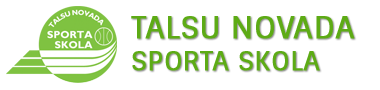 TALSU NOVADA SPORTA SKOLAS SACENSĪBAS VIEGLATLĒTIKĀ U-16  GRUPAISacensību programma2023. gada 1.decembrī	13:00		60(m/b) zēniem	   (fināl skr.)		U16		13:10		60(m/b) meitenēm	   (fināl skr.)		U16	13:20		60 (m) priekšskrējieni zēniem              U16		13:40		60 (m) priekšskrējieni meitenēm	U16			14:00		60 (m) fināls	zēniem	           U16		14:05		60 (m) fināls	meitenēm		 U16		14.30		 trīssolis	   meitenēm			U16			15.30		trīssolis	   zēni14.30		Lodes grūšana zēniem			U16			15.30		Lodes grūšana meitenes			U1616:30		a/l	     meitenēm/zēni		          U16		Sacensību programma ir sastādīti provizoriski un tā var mainīties sacensību gaitā.Sacensību galvenais tiesnesis M.Štrobinders  29199044															